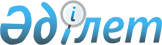 "Сату жөніндегі айналымдары қосылған құн салығынан босатылатын кез келген нысандағы дәрілік заттардың, оның ішінде дәрілік субстанциялардың, сондай-ақ оларды шығаруға арналған материалдар мен жинақтаушылардың; протездік-ортопедиялық бұйымдарды, сурдотифлотехниканы және медициналық (ветеринариялық) техниканы қоса алғанда, медициналық (ветеринариялық) мақсаттағы бұйымдардың; кез келген нысандағы дәрілік заттарды, оның ішінде дәрілік субстанцияларды, протездік-ортопедиялық бұйымдарды және медициналық (ветеринариялық) техниканы қоса алғанда, медициналық (ветеринариялық) мақсаттағы бұйымдарды шығаруға арналған материалдар мен жинақтаушылардың тізбесін және сату жөніндегі айналымдары қосылған құн салығынан босатылатын косметологиялық, санаторийлік-курорттық қызметтерді қоспағанда, медициналық (ветеринариялық) қызметтердің тізбесін бекіту туралы" Қазақстан Республикасы Үкіметінің 2009 жылғы 11 ақпандағы № 133 қаулысына өзгерістер енгізу туралы
					
			Күшін жойған
			
			
		
					Қазақстан Республикасы Үкіметінің 2015 жылғы 4 маусымдағы № 402 қаулысы. Күші жойылды – Қазақстан Республикасы Үкіметінің 2018 жылғы 29 желтоқсандағы № 922 қаулысымен
      Ескерту. Күші жойылды – ҚР Үкіметінің 29.12.2018 № 922 (алғашқы ресми жарияланған күнінен кейін күнтізбелік он күн өткен соң қолданысқа енгізіледі) қаулысымен.
      Қазақстан Республикасының Үкіметі ҚАУЛЫ ЕТЕДІ:
      1. "Сату жөніндегі айналымдары қосылған құн салығынан босатылатын кез келген нысандағы дәрілік заттардың, оның ішінде дәрілік субстанциялардың, сондай-ақ оларды шығаруға арналған материалдар мен жинақтаушылардың; протездік-ортопедиялық бұйымдарды,  сурдотифлотехниканы және медициналық (ветеринариялық) техниканы қоса алғанда, медициналық (ветеринариялық) мақсаттағы бұйымдардың; кез келген нысандағы дәрілік заттарды, оның ішінде дәрілік субстанцияларды, протездік-ортопедиялық бұйымдарды және медициналық (ветеринариялық) техниканы қоса алғанда, медициналық (ветеринариялық) мақсаттағы бұйымдарды шығаруға арналған материалдар мен жинақтаушылардың тізбесін және сату жөніндегі айналымдары қосылған құн салығынан босатылатын косметологиялық, санаторийлік-курорттық қызметтерді қоспағанда, медициналық (ветеринариялық) қызметтердің тізбесін бекіту туралы" Қазақстан Республикасы Үкіметінің 2009 жылғы 11 ақпандағы № 133 қаулысына (Қазақстан Республикасының ПҮАЖ-ы, 2009 ж., № 10, 55-құжат) мынадай өзгерістер енгізілсін:
      тақырыбы мынадай редакцияда жазылсын:
      "Сату жөніндегі айналымдары қосылған құн салығынан босатылатын кез келген нысандағы дәрілік заттардың, оның ішінде дәрілік субстанциялардың, сондай-ақ оларды шығаруға арналған материалдар мен жинақтаушылардың; протездік-ортопедиялық бұйымдарды, сурдотифлотехниканы және медициналық (ветеринариялық) техниканы қоса алғанда, медициналық (ветеринариялық) мақсаттағы бұйымдардың; кез келген нысандағы дәрілік заттарды, оның ішінде дәрілік субстанцияларды, протездік-ортопедиялық бұйымдарды және медициналық (ветеринариялық) техниканы қоса алғанда, медициналық (ветеринариялық) мақсаттағы бұйымдарды шығаруға арналған материалдар мен жинақтаушылардың тізбесін бекіту туралы";
      1-тармақтың 2) тармақшасы алып тасталсын;
      көрсетілген қаулымен бекітілген сату жөніндегі айналымдары қосылған құн салығынан босатылатын кез келген нысандағы дәрілік заттардың, оның ішінде дәрілік субстанциялардың, сондай-ақ оларды шығаруға арналған материалдар мен жинақтаушылардың; протездік-ортопедиялық бұйымдарды, сурдотифлотехниканы және медициналық (ветеринариялық) техниканы қоса алғанда, медициналық (ветеринариялық) мақсаттағы бұйымдардың; кез келген нысандағы дәрілік заттарды, оның ішінде дәрілік субстанцияларды, протездік-ортопедиялық бұйымдарды және медициналық (ветеринариялық) техниканы қоса алғанда, медициналық (ветеринариялық) мақсаттағы бұйымдарды шығаруға арналған материалдар мен жинақтаушылардың тізбесінде:
      мына:
      "
      "  
      деген жол мынадай редакцияда жазылсын:
      "
                                                                          ";
      мына:
      "
      " 
      деген жол мынадай редакцияда жазылсын:
      "
                                                                          ".
      2. Осы қаулы алғашқы ресми жарияланған күнінен кейін күнтізбелік он күн өткен соң қолданысқа енгізіледі.
					© 2012. Қазақстан Республикасы Әділет министрлігінің «Қазақстан Республикасының Заңнама және құқықтық ақпарат институты» ШЖҚ РМК
				
7326 90 980 9-дан
медициналық мақсатта пайдаланылатын зарарсыздандырылған қораптар және ұқсас бұйымдар
7326 90 980 8-ден
медициналық мақсатта пайдаланылатын зарарсыздандыру қораптары және ұқсас бұйымдар
8474 20 000 0-ден
8474 39 000 1,
8474 80 101 0,
8474 80 901 0,
8474 90-ден
ұнтақ күйдегі минералды өнімдерді ұсатуға, ұнтақтауға, араластыруға арналған жабдық (грануляторлар); фармацевтикалық өнімді шығару кезінде пайдаланатын агломерациялауға, пішіндеуге немесе құюға арналған жабдықтар және олардың бөлшектері
8474 20 000-ден
8474 39 000 1,
8474 80 101 0,
8474 80 901 0,
8474 90-нан
ұнтақ тәрізді күйдегі минералды өнімдерді ұсатуға, ұнтақтауға, араластыруға арналған жабдық (грануляторлар); фармацевтикалық өнімді шығару кезінде пайдаланатын агломерациялауға, пішіндеуге немесе құюға арналған жабдықтар және олардың бөлшектері
Қазақстан Республикасының
Премьер-Министрі
К.Мәсімов